Goonhavern Primary SchoolGoonhavern Primary SchoolGoonhavern Primary SchoolTOPIC: PE YEAR: 3STRAND:  AthleticsWhat should I know already?What will I know by the end of the unit?Best technique for throw a variety of objects (e.g. javelin, football, beanbag, tennis ball,  howler) How to throw accurately to hit low, high, distant and moving targets How to perform and compare different types of jumps: for example, two feet to two feet, two feet to one foot, one foot to same foot or one foot to opposite foot. How to combine different jumps together with some fluency and control. How to jump for distance from a standing position with accuracy and controlHow to run at different paces, describing the different paces.How to use a variety of different stride lengths. How to begin to select the most suitable pace and speed for distance. How to vary the speed and direction in which they are travelling. How to run with basic techniques following a curved line. Be able to maintain and control a run over different distanceFocus on their arm and leg action to improve their sprinting technique. Best technique for throw a variety of objects (e.g. javelin, football, beanbag, tennis ball,  howler) How to throw accurately to hit low, high, distant and moving targets How to perform and compare different types of jumps: for example, two feet to two feet, two feet to one foot, one foot to same foot or one foot to opposite foot. How to combine different jumps together with some fluency and control. How to jump for distance from a standing position with accuracy and controlHow to run at different paces, describing the different paces.How to use a variety of different stride lengths. How to begin to select the most suitable pace and speed for distance. How to vary the speed and direction in which they are travelling. How to run with basic techniques following a curved line. Be able to maintain and control a run over different distanceBegin to combine running with jumping over hurdles. Best technique for throw a variety of objects (e.g. javelin, football, beanbag, tennis ball,  howler) How to throw accurately to hit low, high, distant and moving targets How to perform and compare different types of jumps: for example, two feet to two feet, two feet to one foot, one foot to same foot or one foot to opposite foot. How to combine different jumps together with some fluency and control. How to jump for distance from a standing position with accuracy and controlHow to run at different paces, describing the different paces.How to use a variety of different stride lengths. How to begin to select the most suitable pace and speed for distance. How to vary the speed and direction in which they are travelling. How to run with basic techniques following a curved line. Be able to maintain and control a run over different distanceFocus on trail leg and lead leg action when running over hurdles. Best technique for throw a variety of objects (e.g. javelin, football, beanbag, tennis ball,  howler) How to throw accurately to hit low, high, distant and moving targets How to perform and compare different types of jumps: for example, two feet to two feet, two feet to one foot, one foot to same foot or one foot to opposite foot. How to combine different jumps together with some fluency and control. How to jump for distance from a standing position with accuracy and controlHow to run at different paces, describing the different paces.How to use a variety of different stride lengths. How to begin to select the most suitable pace and speed for distance. How to vary the speed and direction in which they are travelling. How to run with basic techniques following a curved line. Be able to maintain and control a run over different distanceUnderstand the importance of adjusting running pace to suit the distance being run.Best technique for throw a variety of objects (e.g. javelin, football, beanbag, tennis ball,  howler) How to throw accurately to hit low, high, distant and moving targets How to perform and compare different types of jumps: for example, two feet to two feet, two feet to one foot, one foot to same foot or one foot to opposite foot. How to combine different jumps together with some fluency and control. How to jump for distance from a standing position with accuracy and controlHow to run at different paces, describing the different paces.How to use a variety of different stride lengths. How to begin to select the most suitable pace and speed for distance. How to vary the speed and direction in which they are travelling. How to run with basic techniques following a curved line. Be able to maintain and control a run over different distanceUse one and two feet to take off and to land with. Best technique for throw a variety of objects (e.g. javelin, football, beanbag, tennis ball,  howler) How to throw accurately to hit low, high, distant and moving targets How to perform and compare different types of jumps: for example, two feet to two feet, two feet to one foot, one foot to same foot or one foot to opposite foot. How to combine different jumps together with some fluency and control. How to jump for distance from a standing position with accuracy and controlHow to run at different paces, describing the different paces.How to use a variety of different stride lengths. How to begin to select the most suitable pace and speed for distance. How to vary the speed and direction in which they are travelling. How to run with basic techniques following a curved line. Be able to maintain and control a run over different distanceDevelop an effective take-off for the standing long jump. Best technique for throw a variety of objects (e.g. javelin, football, beanbag, tennis ball,  howler) How to throw accurately to hit low, high, distant and moving targets How to perform and compare different types of jumps: for example, two feet to two feet, two feet to one foot, one foot to same foot or one foot to opposite foot. How to combine different jumps together with some fluency and control. How to jump for distance from a standing position with accuracy and controlHow to run at different paces, describing the different paces.How to use a variety of different stride lengths. How to begin to select the most suitable pace and speed for distance. How to vary the speed and direction in which they are travelling. How to run with basic techniques following a curved line. Be able to maintain and control a run over different distanceDevelop an effective flight phase for the standing long jump. Best technique for throw a variety of objects (e.g. javelin, football, beanbag, tennis ball,  howler) How to throw accurately to hit low, high, distant and moving targets How to perform and compare different types of jumps: for example, two feet to two feet, two feet to one foot, one foot to same foot or one foot to opposite foot. How to combine different jumps together with some fluency and control. How to jump for distance from a standing position with accuracy and controlHow to run at different paces, describing the different paces.How to use a variety of different stride lengths. How to begin to select the most suitable pace and speed for distance. How to vary the speed and direction in which they are travelling. How to run with basic techniques following a curved line. Be able to maintain and control a run over different distanceLand safely and with control Best technique for throw a variety of objects (e.g. javelin, football, beanbag, tennis ball,  howler) How to throw accurately to hit low, high, distant and moving targets How to perform and compare different types of jumps: for example, two feet to two feet, two feet to one foot, one foot to same foot or one foot to opposite foot. How to combine different jumps together with some fluency and control. How to jump for distance from a standing position with accuracy and controlHow to run at different paces, describing the different paces.How to use a variety of different stride lengths. How to begin to select the most suitable pace and speed for distance. How to vary the speed and direction in which they are travelling. How to run with basic techniques following a curved line. Be able to maintain and control a run over different distanceThrow with greater control and accuracy. Best technique for throw a variety of objects (e.g. javelin, football, beanbag, tennis ball,  howler) How to throw accurately to hit low, high, distant and moving targets How to perform and compare different types of jumps: for example, two feet to two feet, two feet to one foot, one foot to same foot or one foot to opposite foot. How to combine different jumps together with some fluency and control. How to jump for distance from a standing position with accuracy and controlHow to run at different paces, describing the different paces.How to use a variety of different stride lengths. How to begin to select the most suitable pace and speed for distance. How to vary the speed and direction in which they are travelling. How to run with basic techniques following a curved line. Be able to maintain and control a run over different distanceShow increasing control in their overarm throw. Best technique for throw a variety of objects (e.g. javelin, football, beanbag, tennis ball,  howler) How to throw accurately to hit low, high, distant and moving targets How to perform and compare different types of jumps: for example, two feet to two feet, two feet to one foot, one foot to same foot or one foot to opposite foot. How to combine different jumps together with some fluency and control. How to jump for distance from a standing position with accuracy and controlHow to run at different paces, describing the different paces.How to use a variety of different stride lengths. How to begin to select the most suitable pace and speed for distance. How to vary the speed and direction in which they are travelling. How to run with basic techniques following a curved line. Be able to maintain and control a run over different distancePerform a push throw. Continue to develop techniques to throw for increased distance. School Values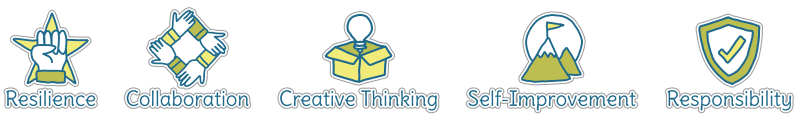 School ValuesFive Ways to Wellbeing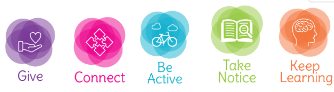 Five Ways to WellbeingVocabulary                                                           Vocabulary                                                           SprintFaster speed than a run HurdlesBarriers to jump over Trail leg Leg that goes lastLead leg Leg that goes first PaceThe speed you are moving Take offHow you begin a jump Flight phaseWhat happens whilst you are in the air Push throw Where the ball is pushed away from your chest Image/diagram that helps me to articulate my knowledge/understanding Investigate!Practise activities leading up to Sport’s Day Throwing Games: https://www.sportaus.gov.au/__data/assets/pdf_file/0006/703941/How-high.pdf https://www.sportaus.gov.au/__data/assets/pdf_file/0011/703955/long-throw.pdf 